Louisiana Gastroenterology Asso                          Suite 303     337-232-6697     Suite 400    337-235-9779                   The Endoscopy Center            		Suite 302                                                  337-735-7317IF YOU CANNOT KEEP YOUR APPOINTMENT, PLEASE GIVE AT LEAST TWO (2) BUSINESS DAYS NOTICECOLONOSCOPY PREP USING SUTABYour colonoscopy is scheduled on _____________________________________arrive at______________________. Procedures scheduled before NOONONE WEEK before procedureStop all over the counter medicine.  May continue Tylenol & 81mg Aspirin.Notify office if you use any blood thinners (example: Coumadin or Plavix).Go to pharmacy and pick-up the prep kit (we have sent an electronic prescription) AND Dulcolax (bisacodyl) tablets (this is over the counter).  DO NOT follow instructions on the box, follow these instructions.TWO DAYS before the procedure, start low residue diet (Sat-Sun-Mon-Tues-Wed-Thurs-Fri)Between 4-6pm, take 2 Dulcolax (bisacodyl) tablets.  This will cause bowel to move.TWO DAY PREP: for hard to prep people: THREE DAYS before the procedure: start on a low residue diet.TWO DAYS before the procedure: Start on clear liquid diet (Sat-Sun-Mon-Tues-Wed-Thur-Fri) and continue all day. AT 2pm, take 2 Dulcolax tablets. And at 8pm, take 2 more Dulcolax tablets.ONE DAY before the procedure, start clear liquid diet (Sat-Sun-Mon-Tues-Wed-Thurs-Fri)Continue clear liquids all day. It is important to drink at least 64oz of clear liquids before you begin prep.Between 4-6pm, Start prep. complete steps a-e exactly as directed: Fill provided container with 16 ounces of water (up to fill line). 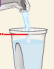 Open 1 container of 12 tablets. Take each tablet with a sip of water from provided container. 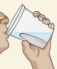 Drink ALL liquid in container (preferably over 15-20 minutes). About 1 hour after last tablet swallowed, fill provided container a second time with 16 ounces of water (up to fill line) and drink entire amount over 30 minutes.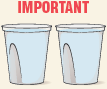 About 30 minutes after finishing second container of water, fill provided container with 16 ounces of water (up to fill line) and drink entire amount in 30 minutes. (Total of 3 glasses when done)4 hours after taking first set of 12 tablets, REPEAT STEPS {a-e} as listed above.When you finish SUTAB, you should pass clear liquid from rectum.  If return is not clear, take a Fleets enema in   the evening and another Fleets enema in the morning at least two hours prior to scheduled arrival time. Nothing by mouth after midnight, except as noted below.MORNING OF the procedure:Continue clear liquid diet until 4 hours prior to arrival time.**Women** will have to provide a urine sample for pregnancy test at time of admit.Only blood pressure/heart/seizure medications should be taken with sip of water on morning of procedure. All other medications should NOT be taken the morning of test. Resume medications after you are able to eat.The endoscopy center opens at 7:00AM if you have questions. (337-289-8249). You may brush your teeth.BRING YOUR CURRENT MEDICATIONS OR LIST WITH YOU ON THE DAY OF YOUR TESTYou will be sedated and need to have someone available to listen to the doctor’s advice upon discharge and drive you home after the test.  If you do not have a driver, your test will be rescheduled.  ***Prep Tips***  A good prep may lengthen the time needed before your next colonoscopy!  Continue to drink clear liquids during the prep to aid in being completely clear.Walking around and using a straw helps the prep go down. Use baby wipes and zinx oxide to soothe anal area.The prep may seem difficult but it allows the physician to see the lining of your colon clearly.  ***IF YOU HAVE ANY QUESTIONS PLEASE CALL OUR OFFICE AND ASK FOR A NURSE**Louisiana Gastroenterology Asso                  Suite 303  337-232-6697      Suite 400      337-235-9779                     The Endoscopy Center                                    Suite 302                                          337-735-7317IF YOU CANNOT KEEP YOUR APPOINTMENT, PLEASE GIVE AT LEAST TWO (2) BUSINESS DAYS NOTICECOLONOSCOPY PREP USING SUTABYour colonoscopy is scheduled on _____________________________________arrive at______________________. Procedures scheduled at NOON or laterONE WEEK before procedureStop all over the counter medicine.  May continue Tylenol & 81mg Aspirin.Notify office if you use any blood thinners (example: Coumadin or Plavix).Go to pharmacy and Pick-up the prep kit (we have sent an electronic prescription) AND Dulcoax (bisacodyl) tablets (this is over the counter).  DO NOT follow instructions on the box, follow these instructions.TWO DAYS before the procedure, start low residue diet (Sat-Sun-Mon-Tues-Wed-Thurs-Fri)Between 4-6pm, take 2 Dulcolax (bisacodyl) tablets.  This will cause bowel to move.TWO DAY PREP: for hard to prep people: THREE DAYS before the procedure: start on a low residue diet.TWO DAYS before the procedure: Start on clear liquid diet (Sat-Sun-Mon-Tues-Wed-Thur-Fri) and continue all day. AT 2pm, take 2 Dulcolax tablets. And at 8pm, take 2 more Dulcolax tablets.ONE DAY before the procedure, start clear liquid diet (Sat-Sun-Mon-Tues-Wed-Thurs-Fri)Continue clear liquids all day. It is important to drink at least 64oz of clear liquids before you begin prep.Between 4-6pm, Start prep. complete steps a-e exactly as directed:a.    Fill provided container with 16 ounces of water (up to fill line). Open 1 container of 12 tablets. Take each tablet with a sip of water from provided container. Drink ALL liquid in container (preferably over 15-20 minutes). About 1 hour after last tablet is swallowed, fill provided container a second time with 16 ounces of water (up to fill line) and drink entire amount over 30 minutes.About 30 minutes after finishing second container of water, fill provided container with 16 ounces of water (up to fill line) and drink entire amount in 30 minutes. (Total of 3 glasses when done)*Nothing by mouth after midnight, except as noted below.*The MORNING OF the procedure:Six hours prior to your procedure_______________, REPEAT STEPS {a-e} as listed above.When you finish SUTAB, you should pass clear liquid from rectum.  If return is not clear, take a Fleets enema at least two hours prior to arrival time.  Continue clear liquid diet until 4 hours prior to arrival time.**Women** will have to provide a urine sample for pregnancy test at time of admit.Only blood pressure/heart/seizure medications should be taken with sip of water on morning of procedure. All other medications should NOT be taken the morning of test. Resume medications after you are able to eat.The endoscopy center opens at 7:00AM if you have questions.  You may brush your teeth.BRING YOUR CURRENT MEDICATIONS OR LIST WITH YOU ON THE DAY OF YOUR TESTYou will be sedated and need to have someone available to listen to the doctor’s advice upon discharge and drive you home after the test.  If you do not have a driver, your test will be rescheduled.  ***Prep Tips***  A good prep may lengthen the time needed before your next colonoscopy!  Continue to drink clear liquids during the prep to aid in being completely clear.Walking around and using a straw helps the prep go down. Use baby wipes and zinx oxide to soothe anal area.The prep may seem difficult but it allows the physician to see the lining of your colon clearly.  ***IF YOU HAVE ANY QUESTIONS PLEASE CALL OUR OFFICE AND ASK FOR A NURSE**LOW RESIDUE DIETThis is used to heal the colon and also used to prepare for procedures.  It is low in fiber and fat.Breakfast				Lunch						Dinner½ cup apple juice				3 oz. roast beef/gravy				3 oz. baked chicken½ cup grits w 1 tsp margarine		½ cup mashed potatoes				2/3 cup buttered rice1 poached egg				1-cup steamed carrots				½ cup green beans1 slice white toast				1 dinner roll					½ cup canned peaches1-cup skim milk				1 slice angel food cake				1-cup iced teaClear Liquid DietA clear liquid diet consists of clear liquids — such as water, broth and plain gelatin — that is easily digested and leaves no undigested residue in your intestinal tract.  NO RED OR PURPLE OF ANY KINDIf you can’t see through it, DON’T drink it.The day before your procedure, do not drink anything red/purple colored liquid.  By avoiding these red/purple colored liquids, your returns from the prep should be yellow or light green.  Clear Liquid RecipesFrozen Fruit Slush			Fruit Fizz			Lemon Lime Slushie1-6oz can frozen clear juice		1-cup clear liquid juice 		Juice from two limes & one concentrate				½ cup sparkling water		lemon, strained4 Tablespoons sugar			½ cup ice			1-cup sparkling water3 cups crushed ice							1-cup ice					Blend ice and juice until		4 teaspoons sugar, or to tasteMix all ingredients. 			slushy.  Pour in glass &		Blend until smooth.			add sparkling water.  		Blend ice & juice ‘til slushy.Add sparkling water. Food TypeFoods AllowedFoods Not AllowedBeveragesCoffee, tea and decaff. beverages Skim or 1% milk (limit to 1 cup/day)Carbonated drinks (1 cup per day)High fat milk & milk productsAlcoholBreads, Cereal, Rice,  & PastaSoft breads such as white breadsCrackers without wheat, nuts, or seedsCooked cereals (grits/cream of wheat)Rice krispies, corn flakes, Special KWhite rice, PastaWhole grain bread, cereal, pastaOatmeal or Granola cereals Any with  nuts, seeds, or fruit seasoned bread, grain, or pastaBrown or wild riceFruit/JuicesAll strained fruit juicesCanned peaches, pears, apricotsApplesauce; Baked apple without skinRipe bananaAll other fruits and juicesNo prunes or prune juice. VegetablesTender cooked green beans, wax beans, asparagus, beets, carrots, and white potatoes (all skins removed)Vegetable juices (NOT V-8)Tomato sauce, plain with no spiceRaw or Fried vegetablesAll vegetables with skinsBroccoli, brussel sprouts, cabbage, cauliflower, corn, dried beans and peas, onions, rutabagasPotato chipsMeat or SubstituteBaked, broiled, boiled, roasted, stewed, or microwaved tender chicken, turkey, veal, beef, lamb, and lean porkSmooth peanut butterTofuEggs or egg substitute (not fried)Tuna, crawfish, shrimp, crabmeatSoft mild American or cheddar cheeseAll fried meats Meats cooked in roux/cream sauceTough, stringy, highly seasoned meatsSausage, boudin, cracklinsRegular cold cuts, hot dogsDried peas or beansAll other cheeseSoupsClear broth based soupsChicken or turkey noodleChicken with riceAll othersFats/oilsLimit 1-2 tsp per mealMargarine, butter, mayonnaise, oil, non-dairy creamerAll fried foodsAll others. Sweets & DessertsSugar, syrup, honey, jelly, seedless jam, Hard candiesPlain cakes (angel food, sponge)Plain cookies (animal, sugar, vanilla)Jell-O, Popsicles, sherbetJams & marmaladeSweets containing nuts, coconut, or chocolateAll othersMiscellaneousSalt, mild herbs and flavorings, such as vanilla, cinnamon and paprikaMildly flavored gravies and saucesLemon juice non-nutritive sweetenersBlack and red pepperMustard seeds, onions, garlicVinegar, catsup, mustard, BBQ sauce, horseradish, steak sauceCoconut, nuts, pickles, olives, popcornFood Type	Liquids AllowedLiquids NOT AllowedBeveragesWaterBlack coffee & tea (regular or decaf)Kool-Aid, fruit flavored beverages Sports drinksCarbonated beverages limited to 2/dayMilk & milk like productsAlcoholic beveragesCreamers (including non-dairy)RED OR PURPLEFruit JuicesStrained juices including apple, white grape, white cranberryFruit juice with pulpPrune juiceRED OR PURPLESoupsClear chicken, beef, or vegetable brothBouillon or consommé’All othersDessertsJell-O, NO RED OR PURPLEPopsicles, NO RED OR PURPLESnowballs, NO RED OR PURPLEAny red or purple liquidAll other dessertsSugars/Sweets	Sugar, honey, syrupAll othersRED or PURPLESeasoningsSaltAll othersMeatNoneFatsNoneBreads/CerealsNoneVegetables/FruitClear, strained liquid - NO RED OR PURPLEAll others